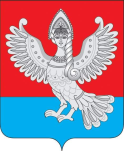 муниципальное образование «Пучежское городское поселениеПучежского муниципального района Ивановской области»Совет Пучежского городского поселенияВторого созываРЕШЕНИЕ               от   27.04.2015                                                         № 17г. ПучежОб отмене Решения № 5 от 25.02.2015г. «Об утверждении Положения о муниципальном земельном контроле на территории Пучежского городского поселения Пучежского муниципального района Ивановской области».На основании Протеста Прокуратуры Пучежского района на решение от 25.02.2015 г. № 5 Совет Пучежского городского поселения решил:      1. Отменить решение № 5 от 25.02.2015г. «Об утверждении Положения о муниципальном земельном контроле на территории Пучежского городского поселения Пучежского муниципального района Ивановской области».       2. Опубликовать настоящее решение в «Правовом вестнике Пучежского городского поселения».       3. Настоящее решение вступает в силу с момента подписания.Глава Пучежского городского поселенияПучежского муниципального района                                              Н.Ф. Ершов   